Public Aquarium California Specimen List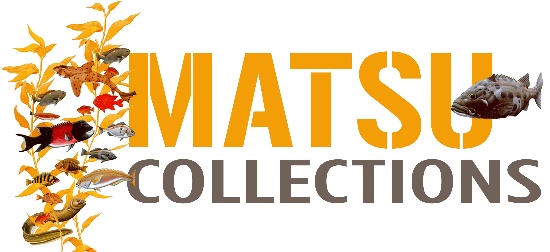 Marine Aquaria Receiver’s Lis 84973FISH SPECIMEN LISTRobert Burhans: (858) 774-2806 or email: Bob@matsucollections.com				**Special order specimens are those which are infrequently encountered or pose specific collecting challenges.  Prices do not reflect boxes and shipping prices.ExampleExampleCommon Name
Latin Name Comments*Size & DistributionSize & DistributionUS$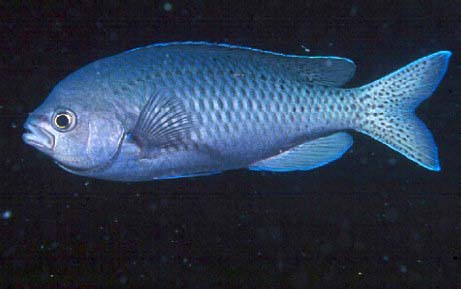 BlacksmithChromispunctipinnis Excellent in aquarium.Mid water schooling fish.Large 6-10” Medium 3-5”Large 6-10” Medium 3-5”50.0030.00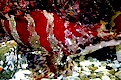 Painted Greenling or Convict fish Oxylebius pictus Aggressive toward own species, territorial.To 10” From Kodiak Island to Baja To 10” From Kodiak Island to Baja 60.00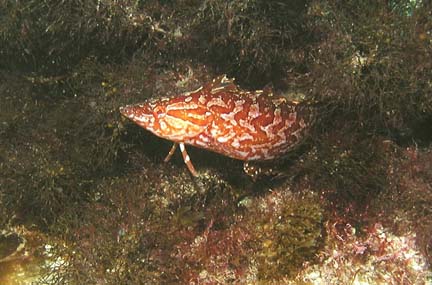 Giant KelpfishHeterostichus rostratus Great cryptic displayBritish Columbia to Cape San Lucas, Baja MexicoBritish Columbia to Cape San Lucas, Baja Mexico<7”  $35.00>7”  $55.00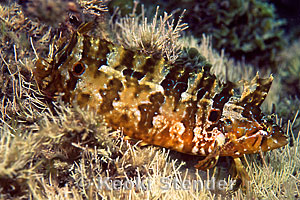 KelpfishGibbonsia spp.Does best with crevices or other habitat to hide in. 4 to 7” (17cm)Canada to Baja 4 to 7” (17cm)Canada to Baja35.00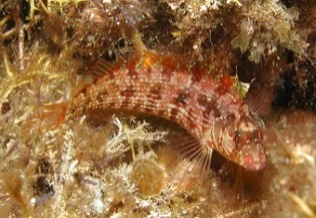 Island KelpfishAlloclinus holderiDoes best with crevices or other habitat to hide in. To 4” (10cm)Santa Cruz to Baja California To 4” (10cm)Santa Cruz to Baja California60.00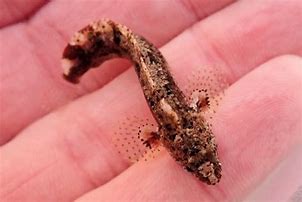 Reef Onespot BlennyParaclinus integripinnisRocky reefs with algae coverTo: 2.5”Southern CA to Baja CATo: 2.5”Southern CA to Baja CA25.00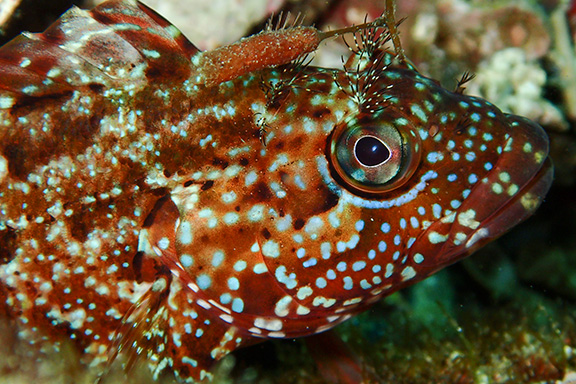 Largemouth BlennyLabrisomus xantiInhabits shallow waters in rocky outcroppingsWe find mostly 7” (17.8cm)SanDiego SouthWe find mostly 7” (17.8cm)SanDiego South75.00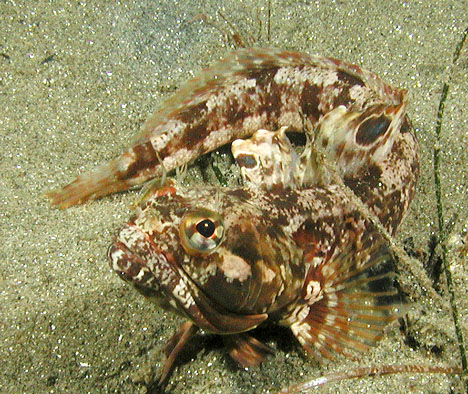 Sarcastic FringeheadNeoclinus blanchardiNeeds a burrow, shell, or rock cluster to hide in. To 12” (30cm)San Francisco, Ca. to Baja California To 12” (30cm)San Francisco, Ca. to Baja California200.00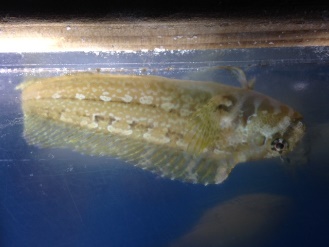 Bay BlennyHypsoblennius sp.Like to hide in holes, shells, and pipesTo: 6”Range: Southern California to BajaTo: 6”Range: Southern California to Baja20.00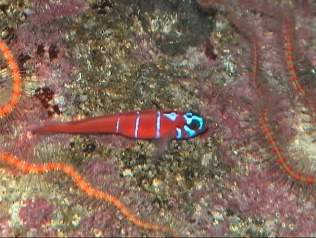 Bluebanded GobyLythripnus dalliInhabit open rocky areas. Perch in open, retreat when threatened.To: 2 inches (5cm)Range: SouthernCalifornia to BajaTo: 2 inches (5cm)Range: SouthernCalifornia to Baja26.00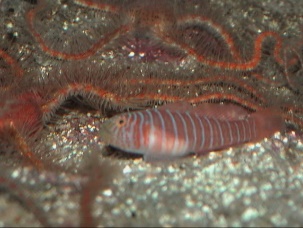 Zebra GobyLythrypnus zebraInhabit open rocky areas. Perch in open, retreat when threatened.To: 2 inches (5cm)Range: SouthernCalifornia to BajaTo: 2 inches (5cm)Range: SouthernCalifornia to Baja26.00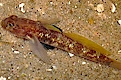 Blackeye goby Coryphopterus nicholsiiBlackeye goby Coryphopterus nicholsiiCommon on sandy bottoms and kelp bed rocky bottoms.Common on sandy bottoms and kelp bed rocky bottoms.To 6 inches (15 cm). From northern British Columbia to central Baja 35.00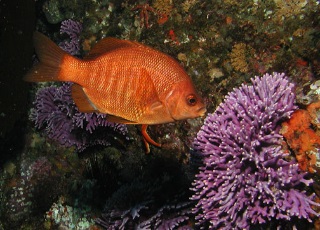 Black Surfperch Embiotoca jacksoniBlack Surfperch Embiotoca jacksoniCommon in kelp beds and around jetties.Season:  August 1 to April 30Common in kelp beds and around jetties.Season:  August 1 to April 30 To 15” (38cm)Fort Bragg, California to Baja California Sur35.00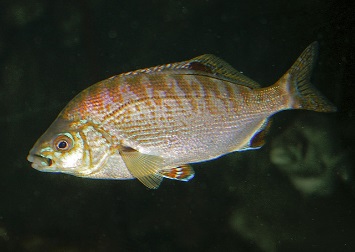 Rainbow SurfperchHypsurus caryi Rainbow SurfperchHypsurus caryi Has bright blue and red-orange pelvic fins. Season:  August 1 to April 30Has bright blue and red-orange pelvic fins. Season:  August 1 to April 30 To 12” (30cm)Cape Mendocino California to San Martin Island, Baja California65.00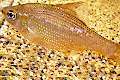 Kelp Surfperch Brachyistius frenatusKelp Surfperch Brachyistius frenatusBlends in to macro algae.Season:  August 1 to April 30Blends in to macro algae.Season:  August 1 to April 30To 8.5 inches (22 cm). From northern British Columbia to central Baja.50.00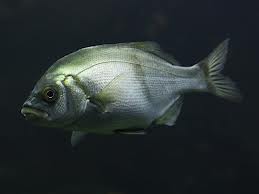 Rubberlip SurfperchRhacochilus toxotes Rubberlip SurfperchRhacochilus toxotes Found in reefs, kelp beds, and piers.Season:  August 1 to April 30Found in reefs, kelp beds, and piers.Season:  August 1 to April 30To 15 inches (38 cm). From Wrangell, Alaska to northern Baja.65.00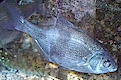 Pile Surfperch Rachocilus vaccaPile Surfperch Rachocilus vacca Found around reefs, kelp beds, and piers.Season:  August 1 to April 30 Found around reefs, kelp beds, and piers.Season:  August 1 to April 30 To 8.5” (22cm)Alaska to Guadalupe  Island, Baja California50.00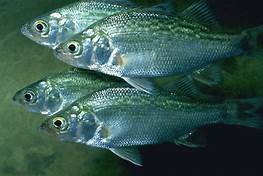 White SurfperchPhanerodon furcatusWhite SurfperchPhanerodon furcatusFound around reefs and piers.Season:  August 1 to April 30Found around reefs and piers.Season:  August 1 to April 30To: 10.5” (30cm)Bodega Bay, Ca. to North Baja California50.00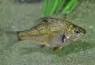 Dwarf SurfperchMicrometrus minimusDwarf SurfperchMicrometrus minimus Found in schools above surf grass and other macro algae.Season:  August 1 to April 30 Found in schools above surf grass and other macro algae.Season:  August 1 to April 30 To 6.3” (16cm)Bodega Bay, Ca. to Cedros Island, Baja California25.00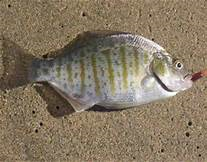 Barred SurfperchAmphistichus argenteusBarred SurfperchAmphistichus argenteusFound just outside the surf zone along sandy beaches. SeasonAugust 1 to April 30Found just outside the surf zone along sandy beaches. SeasonAugust 1 to April 30To 17” (43cm)Bodega Bay, Ca. to North Baja California50.00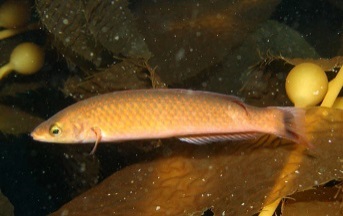 Seniorita Oxyjulis californicaSeniorita Oxyjulis californicaFound around reefs and kelp beds.Found around reefs and kelp beds.To 10” (25cm)Sonoma County, to Cedros Island, Baja California, 35.00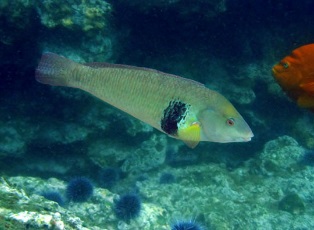 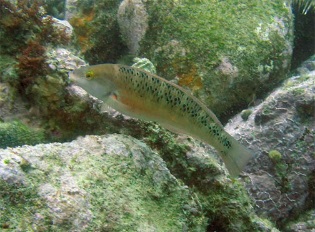 Rock Wrasse Halichores semicinctusFemaleRock Wrasse Halichores semicinctusFemaleMales have a dark blue bar on their sides.Found around reefs and kelp beds.Males have a dark blue bar on their sides.Found around reefs and kelp beds.To 15 inches (38 cm). From Point Conception, to Gulf of California.45.00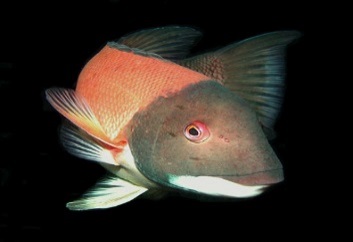 Male Sheep Head Semicossyphus pulcherMale Sheep Head Semicossyphus pulcherFound around reefs and kelp beds.Found around reefs and kelp beds.To 3 feet (91 cm). From Monterey , California to Cape San Lucas, Baja California, Mexico18” < 250.00 18” > 150.00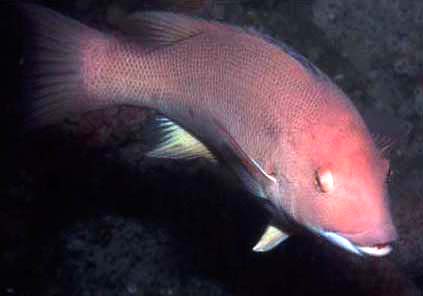 Female Sheep Head Semicossyphus pulcherFemale Sheep Head Semicossyphus pulcherFound around reefs and kelp beds.Minimum size 6”Found around reefs and kelp beds.Minimum size 6”To 2 feet (60cm)100.00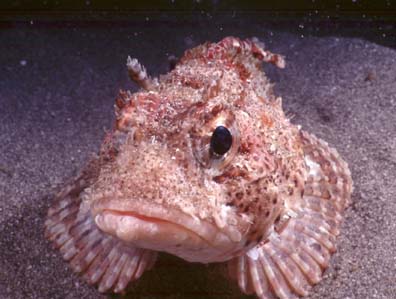 California ScorpionfishScorpaena guttataMust be >10”California ScorpionfishScorpaena guttataMust be >10”Good aquarium fish, care must be taken around spines.Good aquarium fish, care must be taken around spines.To 17 inches (61 cm). From Santa Cruz, California to Baja California.55.00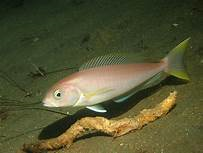 Ocean WhitefishCaulolatilis princepsOcean WhitefishCaulolatilis princepsIn the tilefish family. Found on sandy or rocky bottoms.In the tilefish family. Found on sandy or rocky bottoms.To: 24”From California to Peru85.00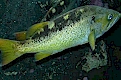 Olive Rockfish Sebastes OlivaceusOlive Rockfish Sebastes OlivaceusMinimum size 6” (15 cm) Found around rocky reefs and kelp beds.Minimum size 6” (15 cm) Found around rocky reefs and kelp beds.To 24 inches (61 cm)Humbolt, California to Baja Mexico100.00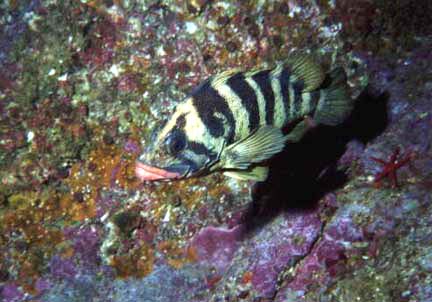 TreefishSebastes serrecepsTreefishSebastes serreceps Minimum size 6” (15 cm) Found around rocky reefs, are solitary. Minimum size 6” (15 cm) Found around rocky reefs, are solitary. To 16 inches (41 cm)San Francisco to Cedros Island, Baja Mexico150.00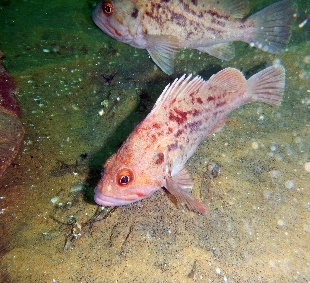 Brown Rockfish Sebastes auriculatusBrown Rockfish Sebastes auriculatusMinimum size 6” (15 cm)Found on low profile reefs in sandy or silty areasMinimum size 6” (15 cm)Found on low profile reefs in sandy or silty areas To 21.5 inches (55 cm)Alaska to Baja California  Sur85.00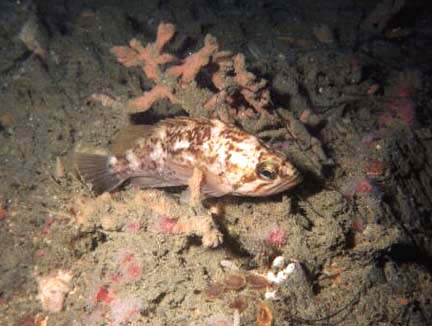 Kelp Rockfish Sebastes atrovirensKelp Rockfish Sebastes atrovirensMinimum size 6” (15 cm)Found primarily in kelp forests.Minimum size 6” (15 cm)Found primarily in kelp forests.To 17 inches (42 cm). California to Baja California 85.00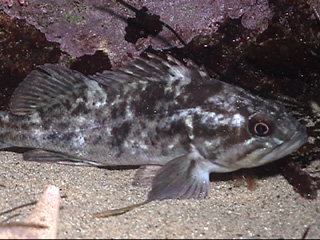 Grass Rockfish Sebastes rastrelligerGrass Rockfish Sebastes rastrelligerMinimum size 6” (15 cm)Found around eelgrass beds and rocky outcroppings.Minimum size 6” (15 cm)Found around eelgrass beds and rocky outcroppings. To 22 inches (56 cm)Oregon to Baja California85.00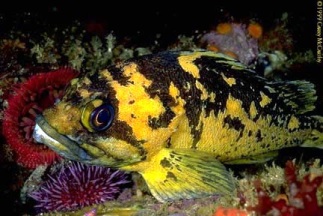 Black-and-Yellow Rockfish Sebastes chrysomelasBlack-and-Yellow Rockfish Sebastes chrysomelasMinimum size 6” (15 cm)Found around shallow rocky reefs.Minimum size 6” (15 cm)Found around shallow rocky reefs. To 15.5 inches (39 cm)Eureka, California to Baja California Sur150.00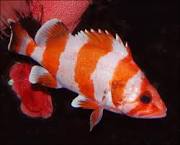 Flag Rockfish Sebastes rubrivinctusFlag Rockfish Sebastes rubrivinctusMinimum size 6” (15 cm)Found around offshore reefs (deep water). Minimum size 6” (15 cm)Found around offshore reefs (deep water).  To 25” (64 cm)San Francisco, California to Baja California175.00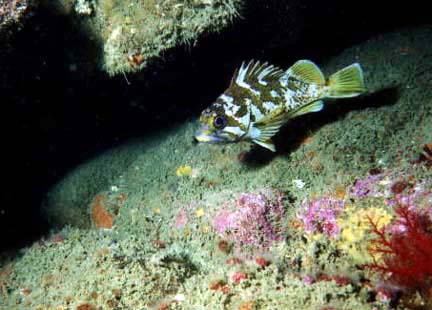 Gopher Rockfish Sebastes carnatusGopher Rockfish Sebastes carnatusMinimum size 6” (15 cm)Found in and around rocky reefs and crevices.Minimum size 6” (15 cm)Found in and around rocky reefs and crevices. To 15.6” (40 cm)Eureka, California to Baja California Sur85.00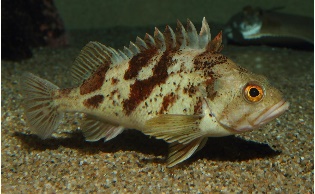 Calico RockfishSebastes dalliCalico RockfishSebastes dalli Minimum size 6” (15 cm)Found around rocky reefs and crevices. Minimum size 6” (15 cm)Found around rocky reefs and crevices.To 10” (25 cm)San Francisco to Baja California 100.00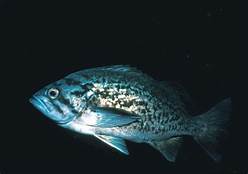 Blue RockfishSebastes mystinisBlue RockfishSebastes mystinisMinimum 6” (15 cm) Found in and around rocky reefs, crevices, and kelp forests.Minimum 6” (15 cm) Found in and around rocky reefs, crevices, and kelp forests.To 10” (25 cm)San Francisco to Baja California85.00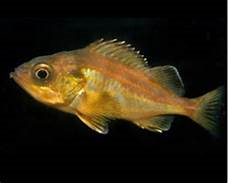 Split-nose RockfishSebastes Split-nose RockfishSebastes Minimum 6” (15 cm) Found offshore over muddy bottoms.Minimum 6” (15 cm) Found offshore over muddy bottoms.To 18” (46cm)Alaska to Baja California75.00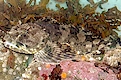 Cabezon Scorpaenichthys marmoratusCabezon Scorpaenichthys marmoratusMinimum size is 15” (37.5 cm).Found around rocky reefs.Minimum size is 15” (37.5 cm).Found around rocky reefs.To 39” (99 cm). From Sitka, Alaska to central Baja California.150.00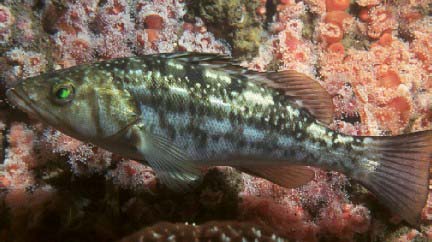 Kelp (Calico) BassParalabrax clathratusKelp (Calico) BassParalabrax clathratus Minimum catch size is 14” Found around reefs and kelp beds.  Minimum catch size is 14” Found around reefs and kelp beds. To 28.5 inches (72 cm)Columbia River to Baja California Sur50.00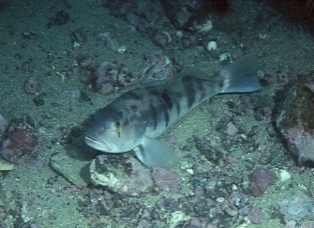 Sand BassParalabrax nebuliferSand BassParalabrax nebuliferMinimum catch size is 14” Found on Sandy bottoms around reefs.Minimum catch size is 14” Found on Sandy bottoms around reefs.To 25.6 inches (65 cm). Santa Cruz, California to Baja California Sur50.00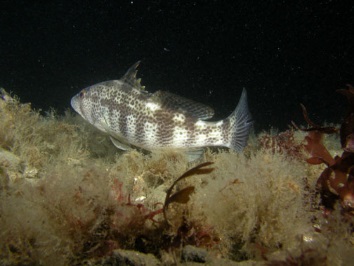 Spotted Sand BassParalabrax maculatofasciatus Spotted Sand BassParalabrax maculatofasciatus  Minimum catch size is 14” Found on Sandy bottoms around reefs. Minimum catch size is 14” Found on Sandy bottoms around reefs.To 22 inches (56 cm).  Monterey, California to Mazatlan, Mexico50.00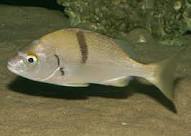 Sargo Anisotremus davidsoniiSargo Anisotremus davidsonii Schooling fish. Found around reefs and kelpbeds.   Schooling fish. Found around reefs and kelpbeds.  To 23 inches (58 cm). Santa Cruz, California to Baja California Sur<4” 30.00>4” 50.00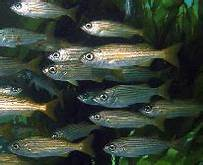 SalemaXenistius californicaSalemaXenistius californicaSilvery schooling fish.Silvery schooling fish.To 10” (25cm)Monterey Bay, CA to Peru<3” 20.00>3” 30.00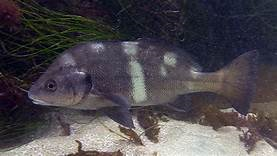 Black CroakerCheilotrema saturnumBlack CroakerCheilotrema saturnumFound in and around rocky crevices during the day. More active at night.Found in and around rocky crevices during the day. More active at night. To 15” (38 cm).Point Conception, California to Baja California Sur50.00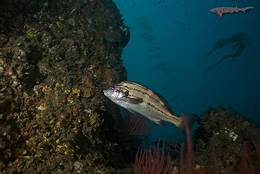 Black Croaker (juv)Cheilotrema saturnumBlack Croaker (juv)Cheilotrema saturnum30.00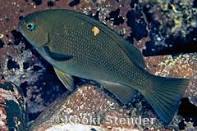 OpaleyeGirella nigricansOpaleyeGirella nigricansFound around shallow reefs and kelp beds. Found around shallow reefs and kelp beds.  To 26” (66 cm).San Francisco, to Baja <4”  30.00>4”  50.00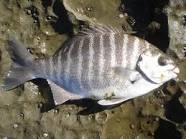 Zebra PerchHermosilla azureaZebra PerchHermosilla azureaFound around kelp beds and off rocky and sandy bottomsFound around kelp beds and off rocky and sandy bottomsTo 17.4 inches (44 cm).Klamath, California to Gulf of California<4”  30.00>4”  50.00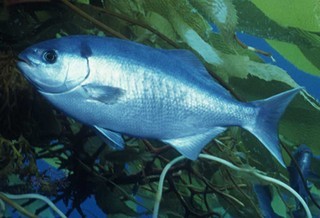 HalfmoonMedialuna californiensisHalfmoonMedialuna californiensisFound around reefs and kelp beds Found around reefs and kelp beds To 19 inches (48 cm).Vancouver to Gulf of California60.00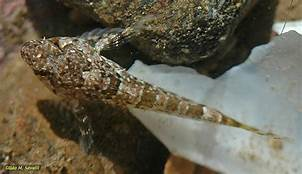 Tidepool sculpinOligocottus maculosusTidepool sculpinOligocottus maculosusFound in rocky reefs and crevices.Found in rocky reefs and crevices.To 3 inches (8 cm).Alaska to Baja California Sur10.00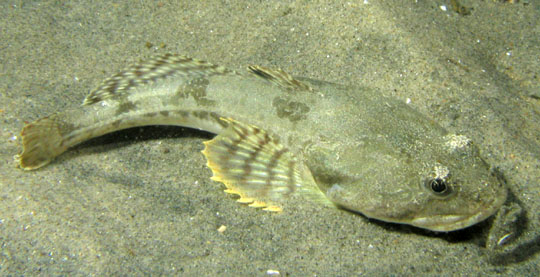 Pacific Staghorn SculpinLeptocottus armatusPacific Staghorn SculpinLeptocottus armatusCommon on muddy/sanding bottoms in Bays and EstuariesCommon on muddy/sanding bottoms in Bays and EstuariesTo 18” (46 cm)Bering Sea to Baja25.00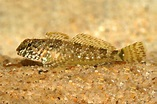 Wooly SculpinClinocottus analisWooly SculpinClinocottus analisFound in tide pools and shallow reefsFound in tide pools and shallow reefsTo 5 inches (10 cm).Southern California35.00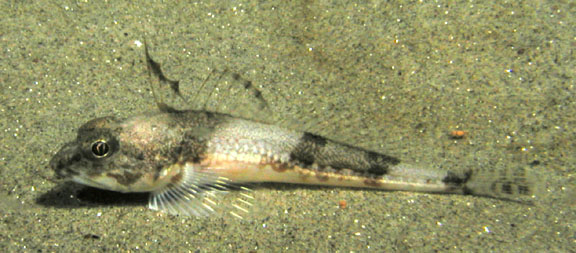 Roughback SculpinChitonotus pugetensisRoughback SculpinChitonotus pugetensisFound on Sandy BottomsFound on Sandy BottomsTo 7 inches (15cm)Northern BC to Alaska50.00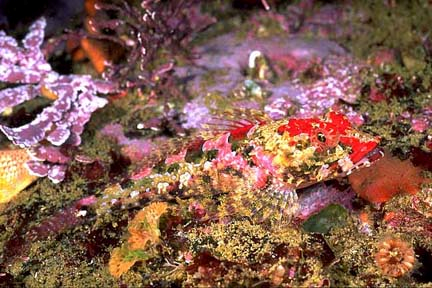 Coralline SculpinArtedius coallinusCoralline SculpinArtedius coallinusRocky areas near sandy bottomRocky areas near sandy bottomTo 5” (12cm)Washington to Baja CA60.00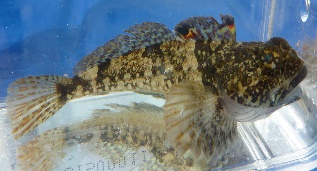 Padded SculpinArtedius fenestralisPadded SculpinArtedius fenestralisRocky areas near sandy bottomRocky areas near sandy bottomTo 5” (12cm)Washington to Baja CA60.00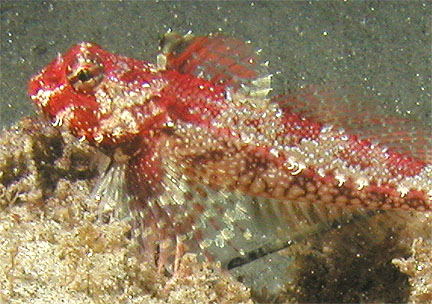 Snubnose SculpinOrthonopias triacisSnubnose SculpinOrthonopias triacisIntertidal rocky areasIntertidal rocky areasTo 4 inches (10cm)Monterey CA to Baja55.00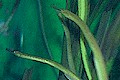 Bay pipe fish Syngnathus griseolineatusBay pipe fish Syngnathus griseolineatus Found in eelgrass beds or under sloughing kelp. Found in eelgrass beds or under sloughing kelp.To 13 inches (33 cm). From Sitka, Alaska to southern Baja.25.00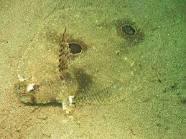 Fantail SoleXystreurys liolepisFantail SoleXystreurys liolepis Found on mud and sand bottoms. Two eye spots make good defense story. Found on mud and sand bottoms. Two eye spots make good defense story.To 21 inches (53 cm).From Monterey Bay, California to Gulf of California35.00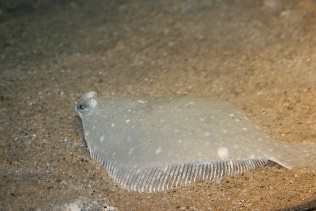 Diamond Turbot Hypsopsetta guttulataFound on sandy or muddy bottomsJuvenile 3-5”Mendecino, CA to Baja California40.00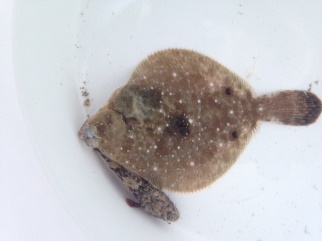 Spotted TurbotPleuronichthys ritteriFound on sandy or muddy bottomsJuvenile 3-5”Monterey CA to Baja California35.00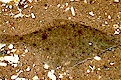 Speckled SanddabCitharichthys stigmaeusFound on mud and sand bottoms.Found on mud and sand bottoms. To 6.75 inches (17 cm).Alaska to Baja California Sur30.00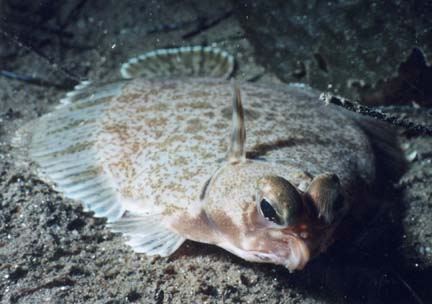 Hornyhead TurbotPleuronichthys verticalisFound on mud and sand bottoms. To 14.5 inches (37 cm).Point Reyes, California to Baja California Sur To 14.5 inches (37 cm).Point Reyes, California to Baja California Sur35.00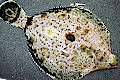 CO Sole or Turbot

Pleuronichthys coenosus Found over rocky and soft bottoms.To 14 inches (36 cm). From south east Alaska to northern Baja.To 14 inches (36 cm). From south east Alaska to northern Baja.50.00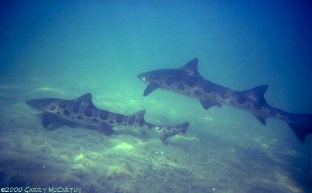 **Leopard SharkTriakis semifasciata36” MinimumUnless on SCP. To 7 feet (2.1m)Oregon to Gulf of California To 7 feet (2.1m)Oregon to Gulf of California1500.00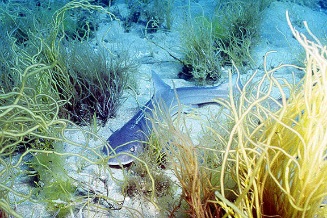 Gray SmoothhoundMustelus californicaFound over shallow sandy bottoms and muddy bays.Maximum size is 18”  To 4 feet (1.3m)San Francisco, California to Gulf of California To 4 feet (1.3m)San Francisco, California to Gulf of CaliforniaJuv. 300.0015”< $400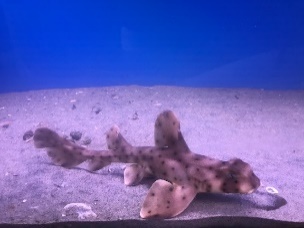 Horn SharkHeterodontus francisciCommon around rocky shallow reefs.  AdultTo 4 feet (1.2 m).From Monterey to the Gulf of California. AdultTo 4 feet (1.2 m).From Monterey to the Gulf of California.10” > 150.00<10” $200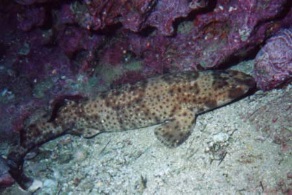 Swell SharkCephaloscyllium ventriosumFound around shallow reef caves and crevices.  AdultSub AdultTo 3.3 feet (1m).Monterey to Acapulco AdultSub AdultTo 3.3 feet (1m).Monterey to Acapulco150.00Eggs 75.00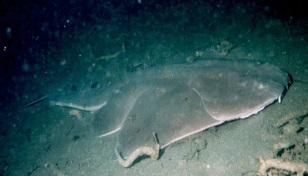 **Angel Shark Squatina californicusBuries itself under the sand to wait for prey To 5 feet (1.5 m).Southeastern Alaska to Gulf of California. To 5 feet (1.5 m).Southeastern Alaska to Gulf of California.450.00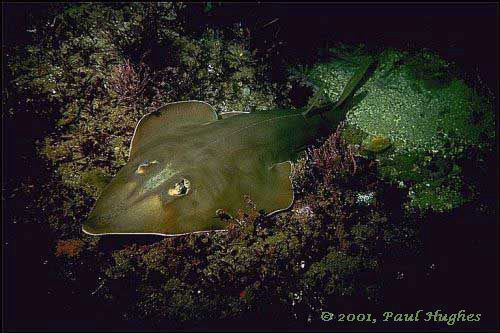 Shovelnose Guitarfish Rhinobatis productusFound on sand or sand/mud bottom. 5.5 feet (1.7m).San Francisco, California to Gulf of California. 5.5 feet (1.7m).San Francisco, California to Gulf of California.200.00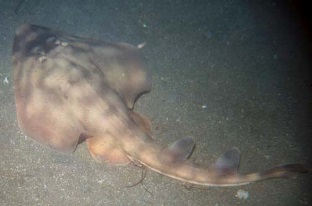 **Mottled Guitarfish Zapteryx exasperatusFound on sand or sand/mud bottom. To 3 feet (90 cm).Newport Beach, California to Gulf of California. To 3 feet (90 cm).Newport Beach, California to Gulf of California.350.00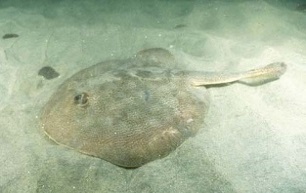 Round RayUrobatis halleriFound on sand or sand/mud bottom. To 22 inches (56 cm).Humbolt Bay, California to Panama To 22 inches (56 cm).Humbolt Bay, California to Panama45.00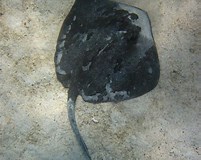 Diamond RayDasyatis dipteruraFound on sand or sand/mud bottom.Size 8” to 1M diameterCalifornia to Northern ChileSize 8” to 1M diameterCalifornia to Northern Chile200.00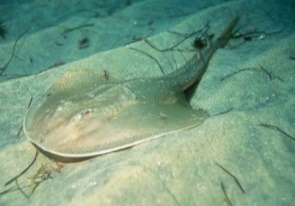 Thornback (Ray)Platyrhinoides triseriataFound on sand or sand/mud bottom. To 3 feet (90 cm).Tomales Bay, California to Gulf of California. To 3 feet (90 cm).Tomales Bay, California to Gulf of California.50.00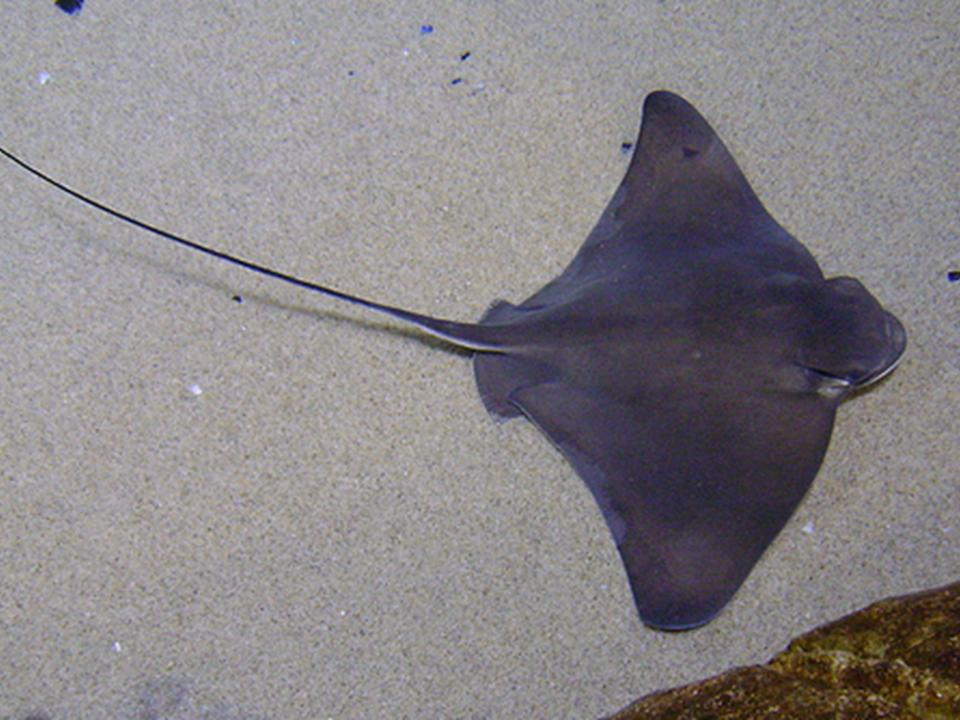 Bat RayMyliobatis californicaFound in bays and off beaches over sandy or muddy bottoms.  To 6 feet (1.8M)Oregon to Gulf of California. To 6 feet (1.8M)Oregon to Gulf of California.15” > 250.0015” < 350.00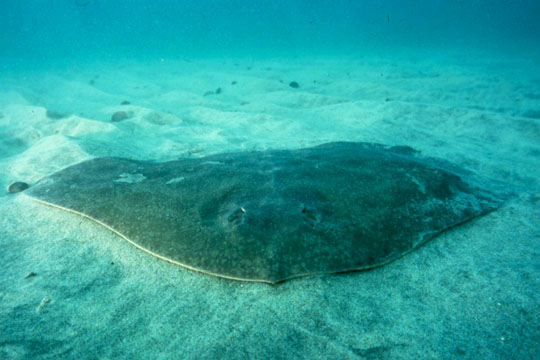 Butterfly RayGymnura marmoratus10” > 150.0010” < 250.00